Heal Force Laboratory EquipmentHeal Force specialises in the design, development, manufacture and sales of laboratory equipments in the fields of Biosafety protection, Centrifugation, Cell culture, Water purification & Gene amplification.Life Science	，Heal Force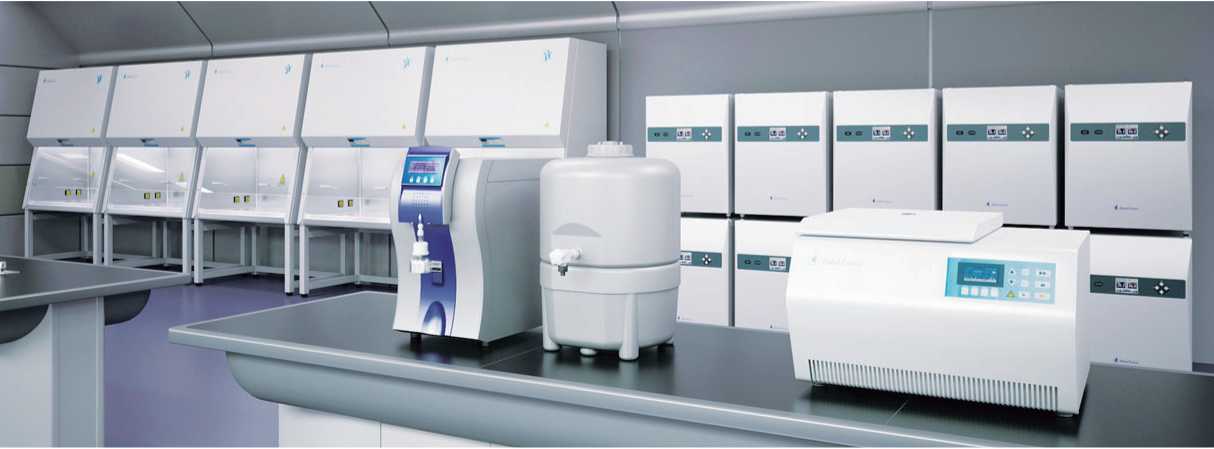 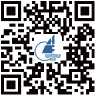 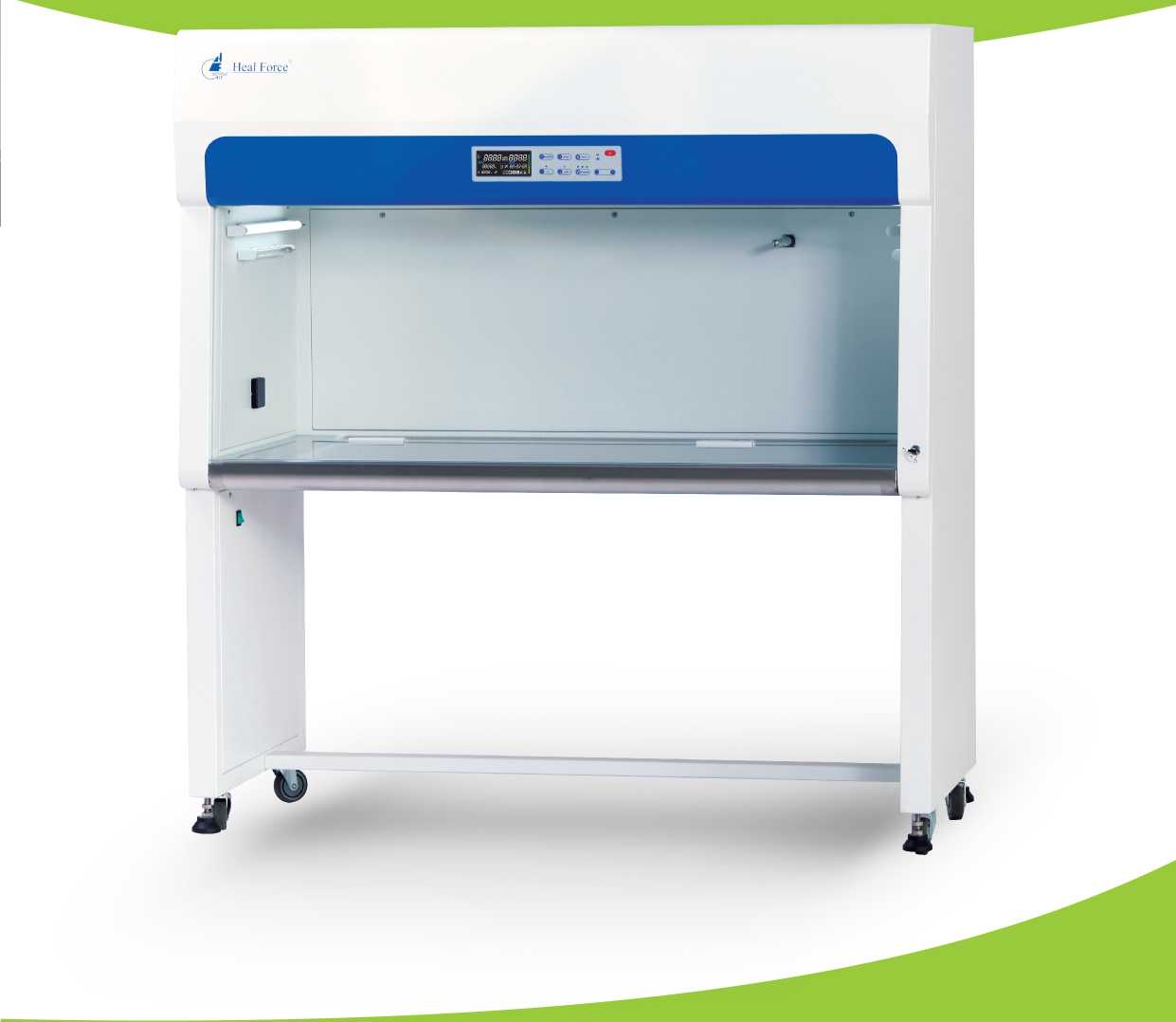 Biosafety CabinetHeal Force brand stands for safety, ergonomics and performance. Taking advantage of a heritage from over 25 years experience, Heal Force offers safety features, options and accessories beyond the standard requirements, to fulfill different needs. Thousands of units installed in laboratories in more than 100 Countries.CentrifugeNeofuge, the name that defines quality centrifuges from Heal Force. Offering bench-top high speed models with or without refrigeration for today* s discerning laboratory technicians. Neofuge series provide excellent centrifugal effect and maximum application versatility.CO2/Tri-GasJncubatorHeal Force Smart Cell incubator provides you with natural simulation to ensure optimum growth conditions for you culture at all time. Thafs why it is widely used in fields of application including tissue engineering, in vitro fertilization, neuroscience, cancer research and other mammalian cell researches.Watei^PurrHcation	Wei I-proved Heal Force water purification system offers ideal and comprehensive solution for a choice of water qualities that range from primary for simple routine washing and rinsing, through to ultra-high grade for different critical science and analytical applications.Thermal CyclerSince PCR is central for molecular biology research, you need flexible solutions that can help you achieve PCR success for virtually any application. Heal Force has been developing new cycling platforms from economical option to advanced series to empower your search. These instruments are renowned for their reliability, accuracy, and user-friendly interfaces.Information is subject to change and/or updating without notice© 2020 Heal Force. For internal use onlyHeal Force leads you to healither lifeThe next level of cleanlinessGlobal market visionHeal Force biosafety cabinets and laminar flow clean benches focus on quality and design that comes from a heritage of over 25 years* experience. At Heal Force we know how important it is to offer high level of protection to operator, sample and environment with advanced technology. With an extensive trace record of safety , reliability and performance, Heal Force cabinets and benches make an idea investment for a wide range of applications."We know clean .-air".Welcome to Heal ForceWe know how important to design a product in compliance with current worldwide safety standards. There are three widely recognized global standards for BSC performance; EN12469:2000(European standard), NSF/ANSI 49 (American standard) and YY0569 (Chinese standard).NSF/ANSI 49HFsafeLC series are independently tested and certified to NSF/ANSI 49, By NSF International, a leading testing agency in the USA.EN12469Our Class II type A2 biological safety cabinets are independently tested and certified to EN12469 standardYY0569Heal Force, as a dafter for Chinese BSC standard, has HFsafeLC series independently tested and certified to YY0569HFsafe LC series are tested and certified to the North America standard NSF/ANSI 4920142015The only Chinese manufacturer invited to attend global seminar for BSCs2016Launch of vertical laminar flow clean benches for clean-air product line extension2016BSC for cytotoxic drugs is certified by DIN12980.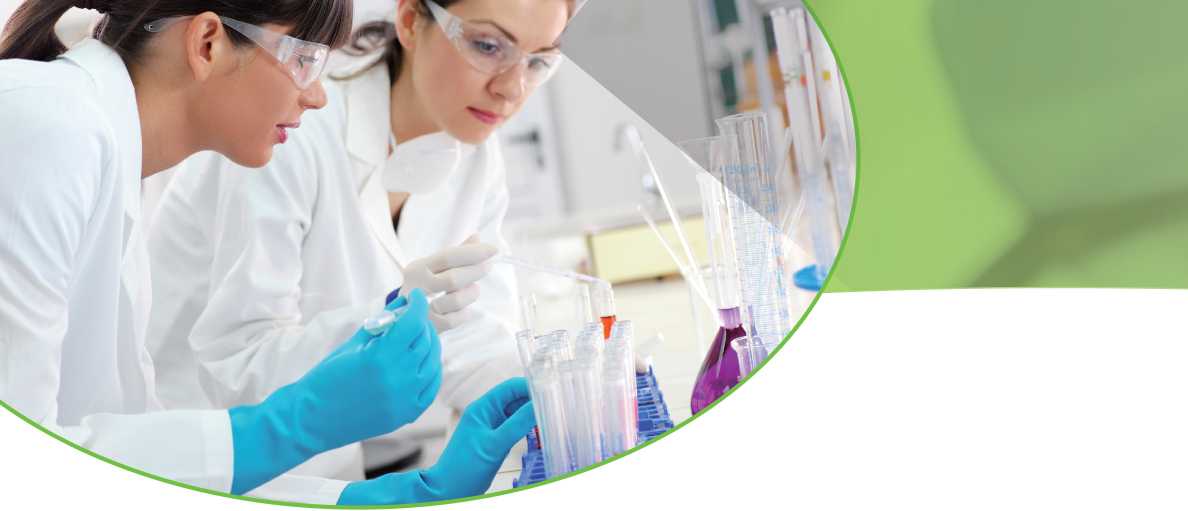 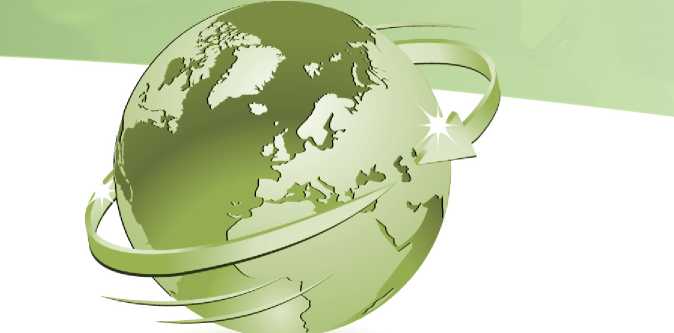 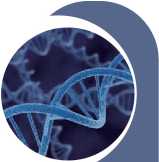 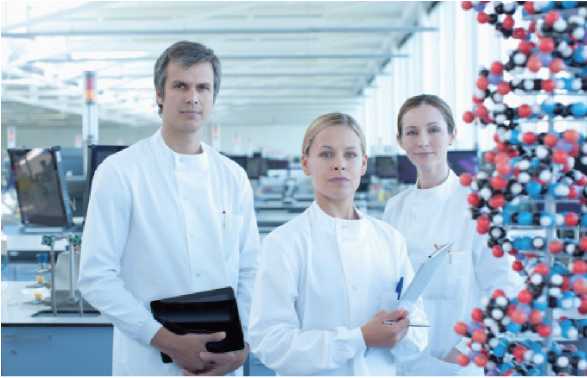 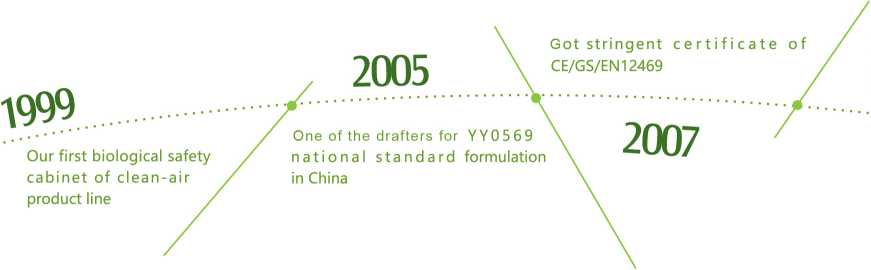 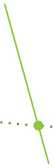 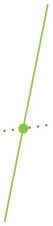 What makes AlphaClean superior?AlphaClean clean benches are ideal for a wide range of applications where sample protection is required.Energy EfficiencyFrom the motor controller to lighting , the new design can provide significant annual costsavings while maintaining superior performanceInnovation makes cleanliness all possible Behind every great discovery there is the technology that made it all possible.e Laminar airflow over the working area takes containment to new levels, ensuring your safetySmart and self-induced motor monitors and controls fan speed in real-time to maintain constantairflow during filter loading and temporary obstructionFlow-SaFe technology consumes less energy, reduces heat output and operates quietlyO BlowerAutomatically compensates for normal power line variation, air diruptiona and filter loading. Motor consumes less energy, reduce heat output and operates more quietly.Q PrefilterChemically and thermally enhanced technology increase filtration capacity and efficiency,together with ergonomical filter change design for easy maintenence©Illumination lampIllumination provides sufficient brightness to the working chamber.®UV lampEmission of 235.7 nanometers for efficient decontamination.Automatic UV timer program saves your time during daily work© Safety grade glassThe front glass window provides protection from explosion and UV with more comfortable viewingHeal Force©Friendly communicationCentered and angled down color-display for better at-a-glance viewing of safety and performance data.<9Long life HEPA filterLong life HEPA filter provides high separability for particles.Self-compensation for the clogging of filters and life span indicator optimize working condition and minimizes servicesO Real-time airflow monitoringVelocity of airflow and temperature are inspected and indicated on control panel.Alert the user if airflow is insufficient©Work topsStandard constructed of seamless, non-porous type 304 stainless steelO Universal electrical outletsTwo standard electrical duplex receptacles, with ground fault interruption and splash covers.design, on-site validation,
customer support packages,
Maintenance is quicker and
easier than ever before.Filter life indicator is designed to measure filter life span according to actual condition of membraneVisual and acoustic alarm for indication of unsafe airflow conditions and window positionInterlocking safety mechanism is set between UV lamp and fluorescent light/front sash status.The colored LCD display offers a high level of viewing and operation experiencei The intuitive interface delivers a constant read-out of working area temperature, airJ velocity/volume, filter life span, total running timeEasy-to-clean touchpad controls allow manual activation of blower, lamp, UV, electrical receptaclesand menu selectionATbTc—\抵 8888^88-888888.8, fl X 83-88-88 -8 B88.8 c * 国］嫁国圏国鳳Downflow speed/volumeFilter working timeTemperatureDate or menu levelE.TimeSystem statusHEPA filter indicatorMUTEENTERBLOWER811.Fluorescent indicator14.UV key10.Blower keyLCD displayMode/ReturnTurn on/off keyValue change keyValue change keyBlower indicatorFluorescent keyUV indicatorEnter keyMute keyAlarm indicator11	1014	13	12H.HEPA filter lifespan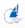 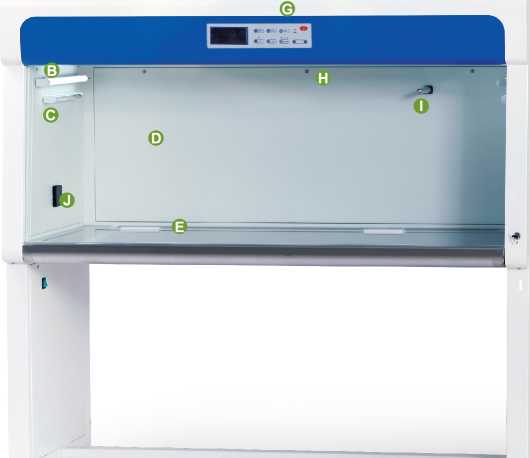 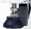 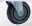 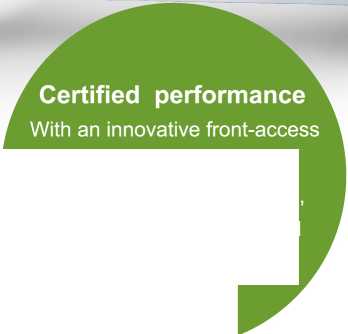 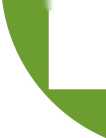 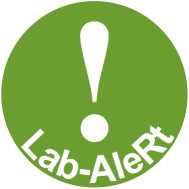 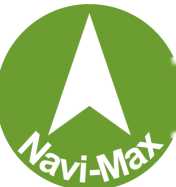 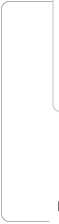 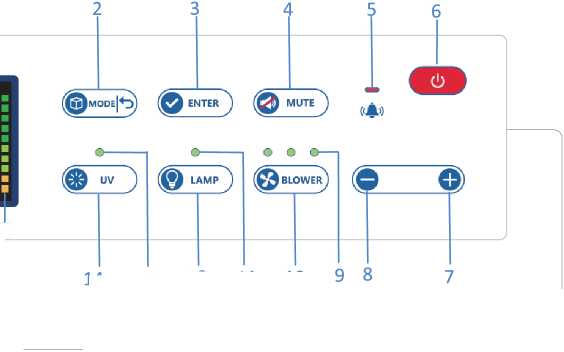 Enhanced comfortand convenienceUV DecontaminationKneeClearance5 ° backward-slanted safety grade glass provides protection from explosion and UV with more comfortable viewing than vertical sashes.Counterbalanced sliding sash can be raised to a maximum height for easy introduction of large itemsThe position of the light tubes ensure excellent illumination over the whole working zone and reduces operator fatigue.in this areaSilent working conditions save your brain, you can concentrate on work and even hear yourself thinking.The radiused edge prevents the potentially dangerous practice of placing materialsProgrammable automatic UV light timer simplifies operation while extending UV lamp life and saving energy.Powerful UV irradiation illuminates entire work area, design to ensure thorough disinfection of the complete chamberUV lamp with interlocking safety switch allowing operation only when blower and fluorescent light are off and sash is fully closedEasy to CleanThe clean bench work zone has no welded joints to collect contaminants or rust.Details of cabinet developed further to ensure easier cleaning with normal cleaning solventsAirflow laminator protects the filter surface during wipe cleaning.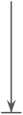 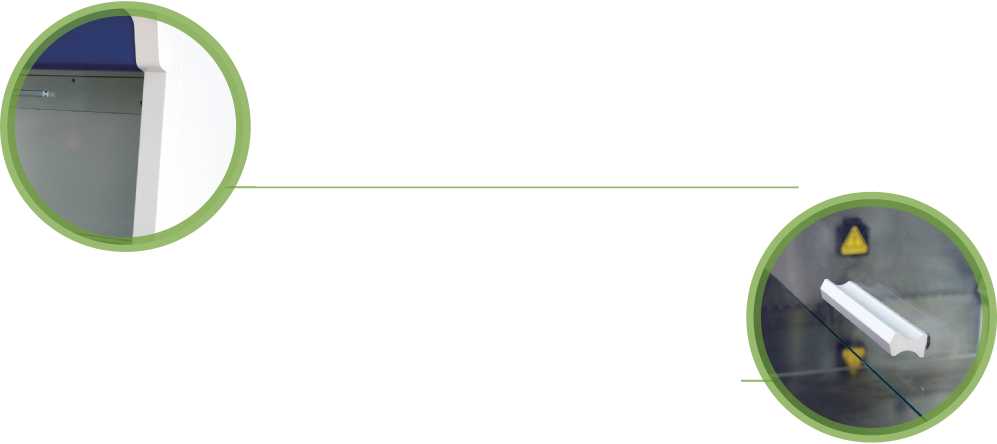 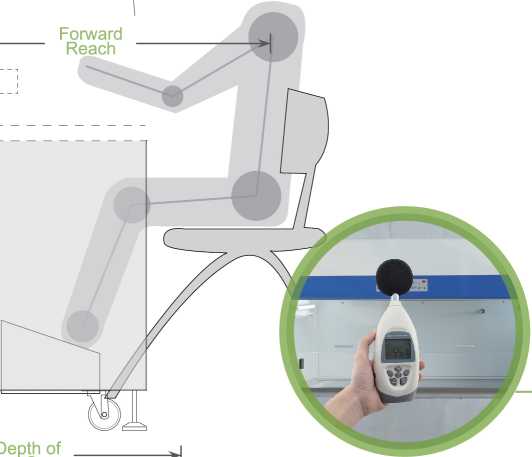 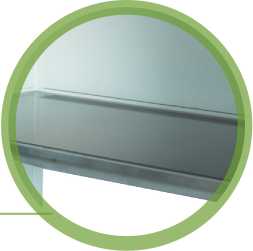 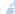 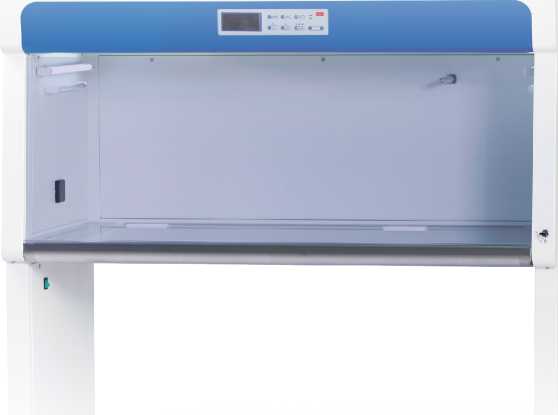 vice Access& ValidationStandards & TestStandards ComplianceManufacturer Qualification ISO 13485:2003, ISO 9001:2008Allservices, adjustments and filter change is carried out from the front of the cabinet.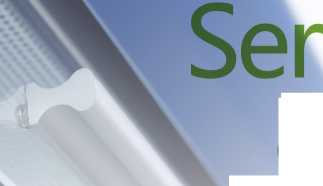 Comprehensive performance testingEvery AlphaClean unit manufactured by Heal Force is individually tested, documented by serial number and validated with the following test methods.Service Access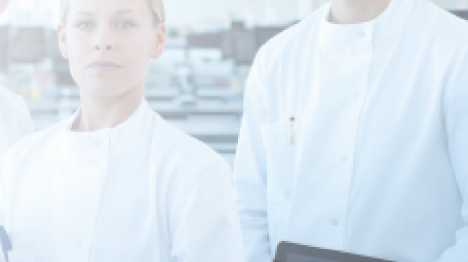 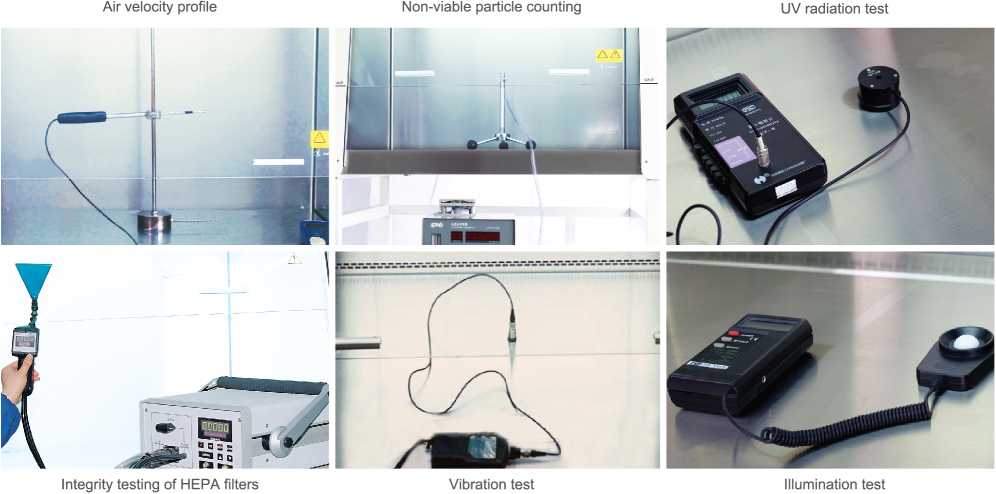 Help for certifiers, the maintenance assembly opens to a fixed position, providing front service access. Consequently, the cabinet can remain in situ without making any positional changes in your laboratory or having to disconnect any ducting.All service is performed from the front of the cabinet, including:Change of HEPA filters:Fluorescent lampsUV lampsAdjustment or change of circuit boards and sensorsAll adjustments to alarms, fan speeds, are made via the microprocessor control panel Service code protectedValidationHeal Force offers a wide range of high quality services for all our equipment. These services include onsite validation, customer support packages, factory acceptance testing.Choose Heal Force as an equipment supplier and validation consultant can greatly reduce the time and cost involved with getting new equipment compliant and ready for use.Services Heal Force Offers:On-site consultationUnit specific authorized protocol documentsCustomizable testing procedures to meet customer specific requirementsUnbiased testing of competitive equipmentPre-delivery Services:Validation supportConsultationFactory acceptance testingOn-site Services:Installation qualification Operational qualificationCalibrationAlphaClean Vertical Laminar Flow Clean Bench Engineering Drawing - Front, SideGeneral Specifications, AlphaClean Vertical Laminar Flow Clean BenchPre-filterBlower3.Supply HEPA filterDownflow sensorCounterbalanced blockWater-proof electrical outletMain power switchAdjustable LeverUniversal WheelMicroprocessor control system11 Fluorescent lightUV lightToughened glass sliding door14.Sash lock15.Stainless steel single-piece work trayAlphaClean Vertical Laminar Flow Clean Bench Engineering Drawing 一 Top45671.Pre-filter frame2. Pre-filter3.Mound layer4.Upper cover5.Pressure column6.HEPA filter/.Pressure blockSpecification are subject to change without notice * at initial setpoint with uniformity of better than +/-20% ** Please contact us for more optional power supply information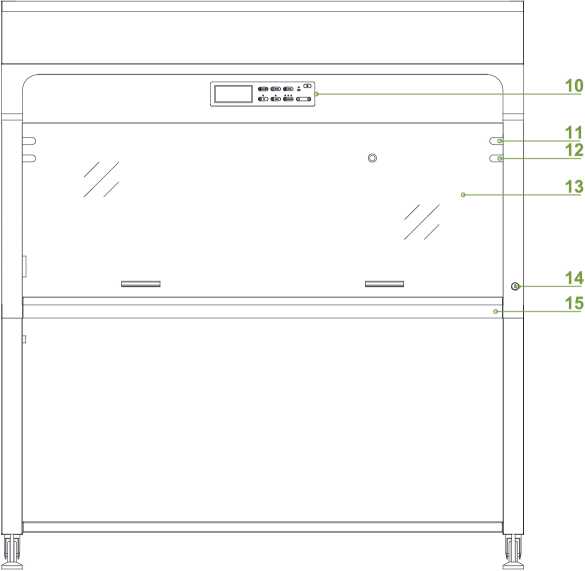 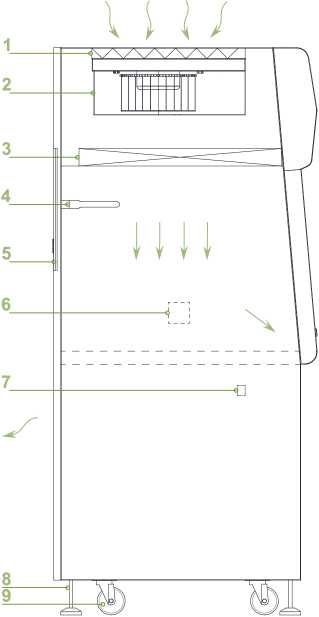 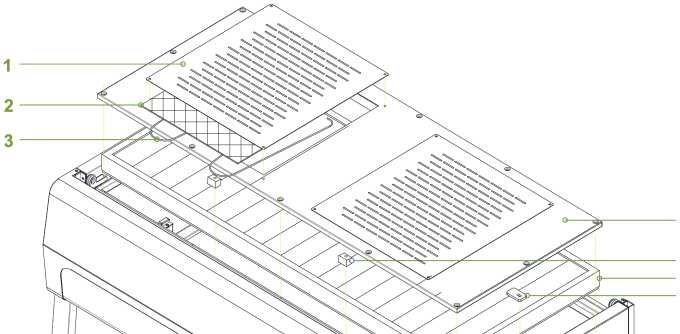 Biosafety CabinetsIEST-RP-CC002.2, WorldwideAir QualityISO 14644.1, Class 5, worldwideFiltrationEN-1822, Europe/ IEST-RP-CC001.3, Worldwide/ IEST-RP-007, Worldwide/ IEST-RP-CC034.1, WorldwideElectrical SafetyEN61010-1, Europe/ IEC61010-1, EuropeI	ModelAlphaClean 1300	INominal Size1.3 metersExternal Dimensions with Base Stand (WxDxH)1500x760x1630mmInternal Work Area, Dimensions (WW^H)1380x650x510mmInternal Workspace (Area)0.90M2(9.69 sq.ft)HEPA filter size (WW^H)1320x580x50mmPrefilter size (WW^H)400*380*3mm (2PCs)AirflowAirflowVertical Velocity *>0.3m/s(Adjustable)Vertical Volumem3/h (cfm)Supply FilterSupply FilterTypeHEPAMaterialGlass fibre fleeceSeparability in MPPS99.995%Separability at 0.3um particle size99.999%Cleanliness in Work AreaISO Class 5, Class 100 (Fed 209E)No. of Sedimentated Bacteria Colony<0.5CFU*0.5hSound Emission (Typical)*<65dBFluorescent Light Intensity450LuxExcellent light distributionYesFluorescent Light Power and Number11W,2PCsUV Lamp Power and Number8W,2PCsRMS<5umCabinet ConstructionCabinet ConstructionMain Body1.2mm(0.05") steel with white oven-baked epoxy-polyester power-coatedSide Walls1.2mm(0.05") steel with white oven-baked epoxy-polyester power-coatedWork Zone1.5mm (0.06") stainless steel, grade 304Window MaterialHardened/laminated safety glassWorking Temperature10 〜30 CWorking Humidity30 〜75%RHElectrical (220-240V, 50/60Hz, 1 phase)Electrical (220-240V, 50/60Hz, 1 phase)Cabinet Full Load Amp(FLA)2.5AOptional Outlets FLA3ACabinet Maximum Power550VACabinet Nominal Power300VAPower Supply**Power Supply**220V±10%/50HzYes220V±10%/60HzYes110V±10%/60HzYesProtectionProtectionProtection class	IProtection class	IProtection typeIP20Overvoltage categoryIIContamination degree2Net Weight185kg(408lbs)Shipping Weight250KGShipping Dimensions Maximum(W^D^H)1600*840*1800mmShipping Volume, MaximumShipping Volume, Maximum